 «Утверждаю» _____________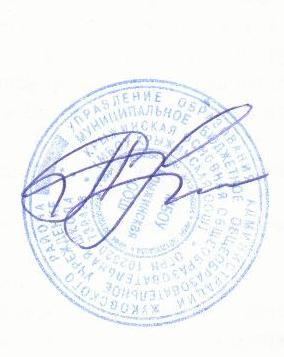 Директор школы /Е.И.Струтинская/Программа«Человек и гражданин»детской общественной организации«Парус»МБОУ Крыжинская ООШ  на 2018-2023 уч. годыПояснительная запискаВ современном обществе в связи с экономическим, образовательным и духовным расслоением существует многообразие представлений о человеке и его предназначении в жизни. Вопрос о целях воспитания представляется особо значимым сейчас еще и потому, что идет процесс формирования нового поколения российских граждан. Воспитание гражданина страны – одно из главных условий национального возрождения. Понятие гражданственность предполагает освоение и реализацию ребенком своих прав и обязанностей по отношению к себе самому, своей семье, коллективу, к родному краю, Отечеству, планете Земля. Формируя гражданина, мы, прежде всего, должны видеть в нем человека. Поэтому гражданин с педагогической точки зрения – это самобытная индивидуальность, личность, обладающая единством духовно-нравственного и правового долга.Духовно-нравственное воспитание является неотъемлемой частью общего учебно-воспитательного процесса, осуществляемого в системе отечественного образования. Традиционная педагогика считает необходимым целенаправленное развитие у человека проявлений духовности, а точнее – ее светлой стороны, ориентированной на доброту, любовь, истину, уважение к другим людям, сострадание, сочувствие, что соответствует православным ценностным ориентациям, определяющим смысл жизни человека как непрерывное духовно-нравственное его совершенствование. Развивающемуся обществу необходимы инициативные люди, которые могут самостоятельно принимать решения в ситуации выбора, способны к сотрудничеству, отличаются мобильностью, динамизмом, конструктивностью, обладают чувством ответственности за судьбу страны, за ее социально-экономическое процветание. В связи с этим особую актуальность приобретает проблема развития социальной активности нового поколения. Детская общественная организация всегда была важным фактором жизни общества. За свою историю детское общественное движение России развивалось в разнообразных формах, которые оказали огромное влияние на формирование нескольких поколений граждан нашей страны. Скаутское движение, пионерская организация, тимуровское, коммунарское движение привнесли в работу с детьми и молодежью новые подходы, которые и сейчас составляют основу для развития детских и молодежных организаций. Миссия деятельности детской организации «Парус» – внести вклад в духовно-нравственное развитие и  воспитание личности обучающихся. Основным содержанием духовно-нравственного развития, воспитания и социализации являются базовые национальные ценности, хранимые в культурных, социально-исторических, семейных традициях народов России. Именно они определяют самосознание российского народа,  расставляют приоритеты общественного и личностного развития, определяют характер отношений человека к семье, обществу, государству, труду, смысл человеческой жизни. Воспитание через деятельность детской общественной организации должно пронизываться  постоянным обращением к смыслам событий, явлений,  поступков, в которых проявляются идеалы,  духовность, достойное поведение гражданина России и российского народа,  в которых возникает образ великой страны, российской державы. Нормативно-правовой и методологической основой Программы деятельности детской общественной организации «Парус» является Конвенция ООН о правах ребенка, Закон Российской Федерации «Об образовании в РФ», Закон РФ «Об основных гарантиях прав ребенка», Федеральный государственный образовательный стандарт основного общего образования, Федеральная программа «Патриотическое воспитание», Концепция духовно-нравственного развития и воспитания личности гражданина России, закон РФ «Об общественных объединений», Федеральный закон «О поддержке детских общественных организаций РФ», Устав МОБУ Крыжинской ООШ, Устав детской общественной организации «Парус».Цель программы: Способствовать формированию у обучающихся нравственных ценностей, приобретению опыта нравственной, общественно значимой деятельности, конструктивного социального поведения, мотивации и способности к духовно-нравственному развитию посредством разносторонней деятельности в детской общественной организации.Задачи:воспитание компетентного гражданина России, принимающего судьбу Отечества как свою личную, осознающего ответственность за настоящее и будущее своей страны, укоренённого в духовных и культурных традициях многонационального народа России.освоение обучающимися социального опыта, основных социальных ролей, норм и правил общественного поведения;формирование и развитие знаний, установок, личностных ориентиров и норм здорового и безопасного образа жизни с целью  сохранения и укрепления физического, психологического и социального здоровья обучающихся как одной из ценностных составляющих личности обучающегося;приобщение обучающихся к культурным ценностям своего народа, своей этнической или социокультурной создание условий для развития детей в соответствии с их природными склонностями, выявление талантов и способностей через познавательную и творческую деятельность (игры, конкурсы, праздники, фестивали, походы и т.д.)предоставление возможности для самореализации, развития организаторских  качеств обучающихся посредством участия в планировании и проведении социально-значимых дел, акций.Срок реализации:5 лет (2018-2023 уч. г.)Ценностные ориентиры, лежащие в основе программы деятельности детской общественной организации «Парус»Содержанием программы деятельности детской общественной организации «Парус» являются ценности, хранимые в культурных, семейных, социальных традициях и передаваемые от поколения к поколению.Традиционными источниками нравственности являются следующие ценности:патриотизм (любовь к России, к своему народу, к своей малой родине; служение Отечеству);социальная солидарность (свобода личная и национальная; доверие к людям, институтам государства и гражданского общества; справедливость, милосердие, честь, достоинство);гражданственность (правовое государство, гражданское общество, долг перед Отечеством, старшим поколением и семьей, закон и правопорядок, межэтнический мир, свобода совести и вероисповедания);человечность (мир во всем мире, принятие и уважение многообразия культур и народов мира, равенство и независимость народов и государств мира, международное сотрудничество);честь;достоинство;свобода (личная и национальная);доверие (к людям, институтам государства и гражданского общества);семья (любовь и верность, здоровье, достаток, почитание родителей, забота о старших и младших, забота о продолжении рода);любовь (к близким, друзьям, школе и действия во благо их);дружба;здоровье (физическое и душевное, психологическое, нравственное, личное, близких и общества, здоровый образ жизни);труд и творчество (творчество и созидание, целеустремленность и настойчивость, трудолюбие, бережливость);наука (познание, истина, научная картина мира, экологическое сознание);искусство и литература (красота, гармония, духовный мир человека, нравственный выбор, смысл жизни, эстетическое развитие);природа (жизнь, родная земля, заповедная природа, планета Земля).Процесс перехода базовых ценностей в личностные ценностные смыслы и ориентиры требует включения ребенка в процесс открытия для себя смысла той или иной ценности, определения собственного отношения к ней, формирования опыта созидательной реализации этих ценностей на практике.Принципы и особенности организации содержания воспитания и социализации школьников в рамках программы деятельности детской общественной организации «Парус»Принцип гуманизации воспитания, который рассматривается как уважение прав, свобод и позиции человека, уважение права человека быть самим собой, предъявление человеку посильных и разумно сформулированных требований. Этот принц предполагает ненасильственное формирование позитивных качеств, признание права личности на полный отказ от формирования тех качеств, которые по гуманитарным причинам противоречат его убеждениям. Принцип личностного подхода, который понимается как опора на личностные качества школьника, учет направленности личности, ее ценностных ориентаций, жизненных планов, доминирующих мотивов деятельности и поведения. Принцип сочетания личной и общественной направленности воспитания, в соответствии с которым воспитательная деятельность детской организации должна быть направлена на формирование социально-ориентированного типа личности. Принцип ориентации на ценности и ценностные отношения, который означает постоянное внимание к вопросам отношения к социально-культурным ценностям и ценностным основам жизни человека – добру, истине, красоте. Система идеалов и ценностей должна создавать смысловую основу пространства духовно-нравственного развития личности. Принцип связи воспитания с жизнью, трудом, согласно которому формирование личности человека находится в прямой зависимости от его деятельности, участия в многообразных общественных отношениях. Принцип опоры на положительное в человеке, который выражается в опоре на положительные качества человека, что способствует преодолению, компенсации отрицательных качеств человека.Направления деятельности в рамках программы детской общественной организации «Парус»Школьный возраст наиболее восприимчив для эмоционально-ценностного, духовно-нравственного развития, гражданского воспитания, недостаток которого трудно восполнить в последующие годы. Пережитое и усвоенное в детстве отличается большой психологической устойчивостью Важнейшей целью современного образования и одной из приоритетных  задач общества и государства является  воспитание нравственного, ответственного, инициативного и компетентного гражданина России. Содержание программы реализуется по двум приоритетным направлениям:Воспитание гражданственности, патриотизма, уважения к правам, свободам и обязанностям человека – «Патриот и гражданин»Воспитание нравственных чувств и этического сознания – «Ученик и его нравственность»3.1 Направление «Патриот и гражданин»Цель: развитие гражданственности, патриотизма, как важнейших духовно-нравственных и социальных ценностей.Формирование, развитие у школьников в условиях реального общества следующих ценностей, понятий, качеств, установок, компетенций:о политическом устройстве Российского государства, его институтах, их роли в жизни общества, о его важнейших законах;о символах государства – Флаге, Гербе России, об институтах гражданского общества, о возможностях участия граждан в общественном управлении;о правах и обязанностях гражданина России;о правах и обязанностях, регламентированных Уставом школы;интерес к общественным явлениям, понимание активной роли человека в обществе;ценностного отношения к своему национальному языку и культуре, как государственному, языку межнационального общения;о народах России, об их общей исторической судьбе, о единстве народов нашей страны;о национальных героях и важнейших событиях истории России, и ее народах;интерес к государственным праздникам и важнейшим событиям в жизни России;стремление активно участвовать в делах класса, школы, семьи, своего села, своей страны;любовь к образовательному учреждению, своему селу, области, народу России;уважение к защитникам Отечества;умение отвечать за свои поступки;негативное отношение к нарушениям порядка в классе, дома, на улице, к невыполнению человеком своих обязанностей.Ценности: любовь к России, своему народу, своему краю; служение Отечеству; правовое государство, гражданское общество; закон и правопорядок; поликультурный мир; свобода личная и национальная; доверие к людям.3.2 Направление «Ученик и его нравственность»Цель: создать условия  для воспитания нравственных чувств, убеждений, этического сознания обучающихся, их социальной активности.Задачи:освоение обучающимися социального опыта, основных социальных ролей, норм и правил общественного поведения;усвоение обучающимися нравственных ценностей, приобретение начального опыта нравственной, общественно значимой деятельности, конструктивного социального поведения, мотивации и способности к духовно-нравственному развитию;формирование у обучающихся личностных качеств, необходимых для конструктивного, успешного и ответственного поведения в обществе с учетом правовых норм, установленных российским законодательством;приобретение знаний о нормах и правилах поведения в обществе, социальных ролях человека; формирование позитивной самооценки, самоуважения, конструктивных способов самореализации;приобщение обучающихся к общественной деятельности и школьным традициям, участие в детско-юношеских движениях, школьных и внешкольных организациях (спортивные секции, сетевые сообщества, краеведческая работа), в ученическом самоуправлении, в проведении акций и праздников уважительное отношение к родителям, старшим, доброжелательное отношение к сверстникам и младшим;установление дружеских взаимоотношений в коллективе, основанных на взаимопомощи и взаимной поддержке;бережное, гуманное отношение ко всему живому;знание правил вежливого поведения, культуры речи, представления о возможном негативном влиянии на морально-психологическое состояние человека компьютерных игр, кино, телевизионных передач, рекламы;отрицательное отношение к аморальным поступкам, грубости, оскорбительным словам и действиям, в том числе в содержании художественных фильмов и телевизионных передач.Ценности: нравственный выбор; жизнь и смысл жизни; справедливость; милосердие; честь, достоинство; толерантность, представление о вере, духовной культуре и светской этике.Содержание и механизм реализации программыТематическое планированиеЭффективность реализации программы Каждое из основных направлений духовно-нравственного развития и воспитания школьников должно обеспечивать присвоение ими соответствующих ценностей, формирование знаний, начальных представлений, опыта эмоционально-ценностного постижения действительности и общественного действия в контексте становления идентичности (самосознания) гражданина России.В результате реализации программы воспитания и социализации обучающихся в рамках программы детской общественной организации «Парус» должно обеспечиваться достижение обучающимися:воспитательных результатов – тех духовно-нравственных приобретений, которые получил школьник вследствие участия в той или иной деятельности (например, приобрел, участвуя в каком-либо мероприятии, некое знание о себе и окружающих, опыт самостоятельного действия, пережил и прочувствовал нечто как ценность).эффекта – последствия результата, то, к чему привело достижение результата (развитие школьника как личности, формирование его компетентности, идентичности и т.д.).При этом учитывается, что достижение эффекта – развитие личности обучающегося, формирование его социальной компетентности и т.д. становится возможным благодаря воспитательной деятельности педагога, других субъектов духовно-нравственного развития и воспитания (семьи, друзей, ближайшего окружения, общественности, СМИ и т.п.), а также собственным усилиям самого обучающегося.Уровни воспитательных результатов и эффекты деятельности школьниковТаким образом, знания о ценностях переводятся в реально действующие, осознанные мотивы поведения, значения ценностей присваиваются обучающимися и становятся их личностными смыслами, духовно-нравственное развитие школьников достигает относительной полноты. Переход от одного уровня воспитательных результатов к другому должен быть последовательным, постепенным. Достижение трех уровней воспитательных результатов обеспечивает появление значимых эффектов воспитания и социализации детей – формирование у школьников коммуникативной, этической, социальной, гражданской компетентности и социокультурной идентичности в ее национально-государственном, этническом, религиозном, тендерном и других аспектах. Методологический инструментарий мониторинга воспитания и социализации обучающихся в рамках программы деятельности детской общественной организации «Парус»Методологический инструментарий мониторинга воспитания и социализации обучающихся предусматривает использование следующих методов:Тестирование (метод тестов) — исследовательский метод, позволяющий выявить степень соответствия планируемых и реально достигаемых результатов воспитания и социализации обучающихся путём анализа результатов и способов выполнения обучающимися ряда специально разработанных заданий. Опрос — получение информации, заключённой в словесных сообщениях обучающихся. Для оценки эффективности деятельности образовательного учреждения по воспитанию и социализации обучающихся используются следующие виды опроса: анкетирование — эмпирический социально-психологический метод получения информации на основании ответов обучающихся и их родителей на специально подготовленные вопросы анкеты, например: анкета «Детская организация глазами родителей», анкеты по воспитательной деятельности для педагогов, обучающихся и родителей. беседа — специфический метод исследования, заключающийся в проведении тематически направленного диалога между исследователем и учащимися с целью получения сведений об особенностях процесса воспитания и социализации обучающихся (индивидуальные беседы с учащимися и родителями с администрацией школы, классным руководителем, психологом, социальным педагогом)Психолого-педагогическое наблюдение — описательный психолого-педагогический метод исследования, заключающийся в целенаправленном восприятии и фиксации особенностей, закономерностей развития и воспитания обучающихся. Критерии эффективности реализации воспитательной и развивающей программы.Динамика развития личностной, социальной, экологической, трудовой (профессиональной) и здоровьесберегающей культуры обучающихся.Динамика (характер изменения) социальной, психолого-педагогической и нравственной атмосферы в детской общественной организации.Динамика детско-родительских отношений и степени включённости родителей (законных представителей) в деятельность детской общественной организации.Критерии изучения динамики процесса воспитания и социализации обучающихся.1. Положительная динамика (тенденция повышения уровня нравственного развития обучающихся) — увеличение значений выделенных показателей воспитания и социализации обучающихся на интерпретационном этапе по сравнению с результатами контрольного этапа исследования (диагностический).2. Инертность положительной динамики подразумевает отсутствие характеристик положительной динамики и возможное увеличение отрицательных значений показателей воспитания и социализации обучающихся на интерпретационном этапе по сравнению с результатами контрольного этапа исследования (диагностический);3. Устойчивость (стабильность) исследуемых показателей духовно-нравственного развития, воспитания и социализации обучающихся на интерпретационном и контрольным этапах исследования. При условии соответствия содержания сформировавшихся смысловых систем у подростков, в педагогическом коллективе и детско-родительских отношениях общепринятым моральным нормам. Устойчивость исследуемых показателей может являться одной из характеристик положительной динамики процесса воспитания и социализации обучающихся.Планируемые результатыЛичностные результаты: 1) воспитание российской гражданской идентичности: патриотизма, уважения к Отечеству, прошлое и настоящее многонационального народа России; осознание своей этнической принадлежности, знание истории, языка, культуры своего народа, своего края, основ культурного наследия народов России и человечества; усвоение гуманистических, демократических и традиционных ценностей многонационального российского общества; воспитание чувства ответственности и долга перед Родиной;2) формирование ответственного отношения к учению, готовности и способности обучающихся к саморазвитию и самообразованию на основе мотивации к обучению и познанию, осознанному выбору и построению дальнейшей индивидуальной траектории образования на базе ориентировки в мире профессий и профессиональных предпочтений, с учетом устойчивых познавательных интересов, а также на основе формирования уважительного отношения к труду, развития опыта участия в социально значимом труде;3) формирование целостного мировоззрения, соответствующего современному уровню развития науки и общественной практики, учитывающего социальное, культурное, языковое, духовное многообразие современного мира;4) формирование осознанного, уважительного и доброжелательного отношения к другому человеку, его мнению, мировоззрению, культуре, языку, вере, гражданской позиции, к истории, культуре, религии, традициям, языкам, ценностям народов России и народов мира; готовности и способности вести диалог с другими людьми и достигать в нем взаимопонимания;5) освоение социальных норм, правил поведения, ролей и форм социальной жизни в группах и сообществах, включая взрослые и социальные сообщества; участие в школьном самоуправлении и общественной жизни в пределах возрастных компетенций;6) развитие морального сознания и компетентности в решении моральных проблем на основе личностного выбора, формирование нравственных чувств и нравственного поведения, осознанного и ответственного отношения к собственным поступкам;7) формирование коммуникативной компетентности в общении и сотрудничестве со сверстниками, детьми старшего и младшего возраста, взрослыми в процессе образовательной, общественно полезной, учебно-исследовательской, творческой и других видов деятельности.Метапредметные результаты:1) умение самостоятельно определять цели своей деятельности в детской общественной организации, ставить и формулировать для себя новые задачи в творческой и познавательной деятельности, развивать мотивы и интересы своей работы в детской общественной организации;2) умение самостоятельно планировать пути достижения целей, в том числе альтернативные, осознанно выбирать наиболее эффективные способы решения творческих и познавательных задач;3) умение соотносить свои действия с планируемыми результатами, осуществлять контроль своей деятельности в процессе достижения результата, определять способы действий в рамках предложенных условий и требований, корректировать свои действия в соответствии с изменяющейся ситуацией;4) умение оценивать правильность выполнения  задачи, собственные возможности ее решения;5) владение основами самоконтроля, самооценки, принятия решений и осуществления осознанного выбора в учебной и познавательной деятельности;6) умение организовывать учебное сотрудничество и совместную деятельность с учителем и сверстниками; работать индивидуально и в группе: находить общее решение и разрешать конфликты на основе согласования позиций и учета интересов; формулировать, аргументировать и отстаивать свое мнение;Социально-педагогический результат – увеличение количества подростков, вовлеченных в деятельность детской общественной организации; привлечение внимания общественности и средств массовой информации к проблемам людей, находящихся в трудной жизненной ситуации; создание банка данных форм волонтерской трудовой инициативной деятельности детей и молодежи.Основные задачи направления  «Патриот и гражданин»виды деятельностиключевые дела1. Воспитание чувства патриотизма, сопричастности к героической истории РФ.2.  Формирование у подрастающего поколения верности Родине, готовности служению Отечеству и его вооруженной защите.3.  Формирование гражданского отношения к Отечеству.4.  Воспитание верности духовным традициям России.5.  Развитие общественной активности, воспитание сознательного отношения к народному достоянию, уважения к национальным традициям.6. Сохранение школьных традиций.1. Знакомятся с героическими страницами истории России, жизнью замечательных людей, явивших примеры гражданского служения, исполнения патриотического долга.2. Знакомятся с историей и культурой родного края, народным творчеством, этнокультурными традициями, фольклором, особенностями быта народов России.2. Знакомятся с важнейшими событиями в истории нашей страны.4. Знакомятся с деятельностью общественных организаций патриотической и гражданской направленности («Русич»), участвуют в социальных проектах и мероприятиях.5. Участвуют в беседах о подвигах Российской армии, защитниках Отечества, в проведении игр военно-патриотического содержания, встречах с ветеранами и военнослужащими.Тематические линейки,  уроки мужества, посвящённые дням воинской славы.Торжественная линейка, посвященная Дню МираАкции «Обелиск», «Память»Акция «Я – гражданин России»День Народного единстваДень Героев ОтечестваДетский РеферендумДень КонституцииДень памяти о россиянах, исполнявших служебный долг за пределами ОтечестваПраздник 23 февраляДень славянской письменности и культурыМеждународный день родного языкаДень ПобедыАкция «Как живёшь, ветеран?»Участие в районных конкурсах на гражданско-патриотическую тематикуОсновные задачи направления «Ученик и его нравственность»виды деятельностиключевые дела1. Формирование духовно-нравственных ориентиров.2. Формирование гражданского отношения к себе.3. Воспитание сознательной дисциплины и культуры поведения, ответственности и исполнительности4. Формирование потребности самообразования, самовоспитания своих морально-волевых качеств.5. Развитие самосовершенствования личности.1. Знакомятся с конкретными примерами высоконравственных отношений людей, участвуют в подготовке и проведении бесед.2. Участвуют в общественно полезном труде в помощь школе, посёлку, району.3. Принимают добровольное участие в делах благотворительности, милосердия, в оказании помощи нуждающимся, заботе о животных, живых существах, природе.4. Расширяют положительный опыт общения со сверстниками противоположного пола в учёбе, общественной работе, отдыхе, спорте, активно участвуют в подготовке и проведении бесед о дружбе, любви, нравственных отношениях.5. Получают системные представления о нравственных взаимоотношениях в семье, расширяют опыт позитивного взаимодействия в семье.Неделя добрых делАкция « Добро без границ»Субботники, трудовой десант  на улицах с. Крыжино, БыковичиПоздравление учителей-ветеранов с профессиональным праздникомКонкурс на лучшую кормушку для птиц «Синичкин день»Участие в «Весенней неделе добра»Участие в мероприятиях в рамках районного волонтёрского движенияМероприятия, посвящённые толерантности (диспут, ч.о)Благотворительные концерты, Выступления агитбригадНаправлениеСодержание деятельностиФормы работыВоспитание гражданственности, патриотизма, уважения к правам, свободам и обязанностям человекаДеятельность ориентирована на развитие активной гражданской позиции и патриотизма как важнейших духовно – нравственных и социальных ценностей, отражающих сопричастность к делам и достижениям старших поколений, готовность к активному участию в различных сферах жизни общества.Беседы,диспуты,КТД,ФлешмобыАкциивстречи с интересными людьми, экскурсии,уроки памятиучастие в конкурсах различного уровняВоспитание нравственных чувств и этического сознанияВнимание уделяется таким общечеловеческим ценностям, как гуманизм, милосердие, человеколюбие и сострадание. Занимаясь волонтерской работой, дети оказывают помощь тем людям, которым действительна, она нужна (пожилые люди, ветераны, люди с ограниченными возможностями, младшие школьники).Беседы,диспуты,тренинги, агитбригады,социальное проектирование участие в акции «Я -гражданин России», Сроки «Патриот и гражданин»«Ученик и нравственность»Сентябрь Президентская компания. Выборы активов классов, оформление стенда организации.День солидарности в борьбе с терроризмом.Составление социального паспорта организации.Субботники по уборке территории школыОперации «Забота», «Обелиск».Акция «Помоги другу»Октябрь Месячник «Нет наркотикам»Круглый стол «Наркотики: мифы и реальность» (5-9 кл.)Поздравление педагогического коллектива, учителей-ветеранов с профессиональным праздникомСимволика Российского государства.Подготовка ко Дню пожилого человека, поздравленияУчастие в районном  фестивале старшеклассниковЭкологический субботник.Ноябрь Мероприятия приуроченные ко Дню Народного единства – 4 ноябряКонкурс на лучшую кормушку для птиц. (12 ноября Синичкин день)Всемирный день толерантности.Праздник первоклассникаНеделя добраДекабрь Неделя права.Подготовка и участие лидера в районном конкурсе «Лидер» (среди старшего звена)Мероприятия, приуроченные ко Дню Героев Отечества (9 декабря)Мероприятия, приуроченные ко Дню Конституции РФ. Социальный проект «Я-гражданин России»Январь Открытие каткаПодготовка и участие лидера на районный конкурс «Лидер среди среднего звена»Открытие месячника оборонно-массовой работы«Уроки мужества»Февраль Встречи с поисковым отрядом «Русич»Акция «Военная фотография»Акция «Как живёшь, ветеран?»День памяти о россиянах, исполнявших служебный долг за пределами Отечества: оформление тематических стендов, вручение  цветов  матери, погибшего воина – интернационалиста.Международный день родного языка: оформление стендов, раздача листовок на данную темуМарт Праздничный концерт для мам «Прекрасным дамам посвящается».Мероприятия, посвященные Дню воссоединения Крыма с РоссиейНеделя детской и юношеской книги (по отдельному плану) (организация диспута по проблеме чтения)Открытие Доски Почета «Лучшие родители»Апрель Акция «Милосердие» (11 апреля)Организация и проведение «Весенней недели добра»Конкурс чтецов «О детях страшной той войны»Круглый стол «Антисоциальные явления в среде молодежи»Школьный тур  «Безопасного колеса»Конкурс агитбригадМесячник по благоустройству территорииОперация по благоустройству территории школы «Чистый двор»Подготовка к мероприятиям ко Дню Победы Дискуссия «От чего прибавляется счастье?»Май Участие в мероприятиях, посвященных Дню ПобедыАкция «Посади дерево и сохрани его»Фестиваль патриотической песни «Журавли над Россией»	Фестиваль детских рисунков «Да здравствует мир на планете Земля!»Флешмоб «Майский вальс» Украшение школы к Дню ПобедыАкция Бессмертный полкОперации «Георгиевская ленточка», «Обелиск», «Забота»Подведение Итогов Июнь Военно – спортивная игра «Зарница»уровеньрезультатособенности взаимодействиявоспитательный эффект1приобретение школьником социальных знаний (об общественных нормах, устройстве общества, социально одобряемых и неодобряемых формах поведения в обществе и т.п.), первичного понимания социальной реальности и повседневной жизниученик взаимодействует со своими учителями (в основном и дополнительном образовании) как значимыми для него носителями положительного социального знания и повседневного опытавоспитание приближено к обучению, при этом предметом воспитания как учения являются не столько научные знания, сколько знания о ценностях2получение школьником опыта переживания и позитивного отношения к базовым ценностям общества, ценностного отношения к социальной реальности в целом.обучающиеся взаимодействуют между собой на уровне класса, школы, т.е. в защищенной, дружественной просоциальной среде, в которой ребенок получает (или не получает) первое практическое подтверждение приобретенных социальных знаний, начинает их ценить (или отвергает)воспитание приближено к обучению, при этом предметом воспитания как учения являются не столько научные знания, сколько знания о ценностях3получение школьником опыта самостоятельного общественного действия. Только в самостоятельном общественном действии юный человек действительно становится (а не просто узнает о том, как стать) гражданином, социальным деятелем, свободным человеком.взаимодействие школьника с представителями различных социальных субъектов за пределами школы, в открытой общественной среде.создаются необходимые условия для участия обучающихся в нравственно-ориентированной социально значимой деятельности